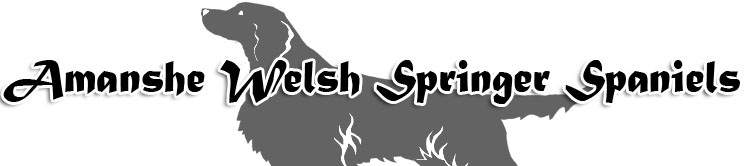 Puppy QuestionnaireYour Contact detailsName: 		…………………………………………………………………………………………………………………………..Address:	………………………………………………………………………………………………………………………….……………………………………………………………………………………………………………………………………………………Email: 		………………………………………………………………………………………………………………………….Tele No(s)	…………………………………………………………………………………………………………………………Why do you want to own a Welsh Springer Spaniel? How did you find out about this breedWhat is it about this breed that attracts you, and why do you wish to own one? What do you want this dog for?  Please cross out those that do NOT applyPet/Companion 	Hunting/Working	Showing	Obedience 	Agility 	Breeding 	Other (Please give Details) Which would you prefer – dog and bitch and why? Do you plan to have this dog neuteredAre you aware of the conditions that a Welsh Springer is known to suffer from Occasionally ie Hip Dysplasia, Epilepsy, GlaucomaYour Family, house and GardenWho makes up your family/household? Children? Young Adults? Grandchildern?  Who visits regularly?What is the current occupation of the main bread winner? Does any other adult in the family work?  If so is it full or part time?Do you have any other pets? Have you owned a dog before, if so what Breed(s) and where did you get it/them from ie Breeder, Pet Shop, and Rescue Kennels? What is the area like that you live in? Country Town Village  What sort of accommodation do you live in? Flat house Bungalow Farm/Smallholding Other Is there heavy traffic close to your home? Your Garden, is it fenced walled or hedged and how high?  Are there any gapes underneath it or in it?How high are your gates? Are there any steps on the ground floor of your house or in your garden? Living with a Welsh springer spanielWho will care for the puppy in the main What house rules do you pan for your dog? Where will it sleep and will any rooms or furniture be off limits? Do you believe in ‘crate training’ i.e. have a special den or cage for the pup which he can call his own space? How many house per day will the pup be left alone? Things to think about – Please comment Puppies love ‘gardening’ digging and de-heading flowers Furniture may get chewed, towels, toys etc. Exercise – your pup will require about 1 hour per day after he is 6 months old (including wet snowy cold days and school holiday)Puppy Socialisation classes. Basic training for dog and owner. Grooming, including maintenance and Trimming. Vaccinations health checks & vets fees insurance.Purchases for the puppy i.e. crate home and car.Holidays and days out. Things to noteOur Puppies will not be docked (it is now illegal) but it will have all dew clews removed.  The puppies are all home reared, socialised with Adults, children, cats and our other Welshies.  At 8 weeks old they are usually well on their way to be ‘paper’ trained.Puppies will be ready to go to their new homes at 8 weeks old I will provide a puppy information pack for the puppy along with food for a few days if required, details of any worming that has been completed and a five generation pedigree, Health information, Contract of Sale and the Kennel Club Registration Certificate, signed and ready for you to change the ownership with the Kennel Club and activate the free insurance. We will provide full support throughout the lifetime of the dog and will provide help with re-homing if required in the future.